How to Get Your FBI Background Check
The FBI Background Check uses your fingerprints to show any information about arrests, federal employment, and/or military service. It is often more reliable than CORI because it shows your whole record.
You are only allowed to request a copy of your own records.
To have your fingerprints taken, go to a law enforcement agency (eg. Mills Fingerprint Service at 50 Congress St.) and request a fingerprint technician.  There may be a cost to fingerprinting.Use Form FD-258.Can use ink or live scan.
You must include:Completed and signed Form I-783, Applicant Information Form.Current set of your fingerprints. $18 per copy, payable by:Credit Card (use Credit Card Payment Form).Money order or certified check (to U.S. Treasury). You may NOT use cash, personal checks, or business checks.
Mail the required items listed above to:FBI CJIS Division – Summary Request1000 Custer Hollow RoadClarksburg, WV 26306
Please note: CJIS does not expedite requests. The FBI will return all results, both foreign and domestic, by U.S. First-Class Mail via the U.S. Postal Service, usually within one month. 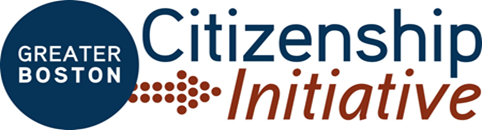 How to Get Certified Copies of Docket SheetIf you have ever been arrested, charged, convicted of a crime, or appeared in a criminal Court anywhere or anytime in your life, you must obtain as much information as possible before you file your citizenship application.You still need this information, even if your case was dismissed!
To get this information, you must go to the criminal Clerk’s Office at each courthouse where you appeared.If you have been in court more than once, you must go to all courthouses where you appeared.
You must request a certified copy of the docket sheet at the Clerk’s Office. The docket sheet is the official court record about the outcome of your case. You must bring this document to a workshop or show it to an immigration attorney. If you do not have this document, you cannot complete your application.
If the court says there is no record or it happened too long ago, you must ask the criminal Clerk’s Office to write a letter saying that there is no record. How to Get Your CORI ReportA CORI is a record of all of your criminal court appearances in Massachusetts, even if the case was dismissed or you were found not guilty.
Mail: Fill out the Personal CORI Request FormSign the form in front of a Notary Public. You can find a notary public in city and town clerks’ offices, local banks, real estate offices, lawyers’ offices, and travel or insurance agencies. 
Also include a money order or bank check in the amount of $25 to the Commonwealth of Massachusetts for each request (no personal checks or cash). You can request an Affidavit of Indigency to waive the fee if: You receive SSI, TAFDC, EAEDC, or MassHealth; Your income is less than 125% of the poverty guidelines; or Paying the fee means you could not pay for your or your family’s food, shelter, clothing or other necessities of life.
Mail the above documents to:Department of Criminal Justice Information ServicesArlington Street, Suite 2200Chelsea, MA 02150Attn: CORI UnitYou should get a copy of your CORI in the mail in about two weeks.Online: You may also make a CORI request online via iCORI system. Register on DCJIS as an individual. Provide a valid email address, SSN, and Massachusetts driver’s license or Massachusetts ID number to create and activate the account. It also costs $25 to make a request, payable by credit/debit card.